Đăng nhập vai trò quản trịNgười quản trị đăng nhập vào màn hình quản trị bằng cách truy cập vào đường dẫn: http://dnnn.hochiminhcity.gov.vn/Pages/QuanTri.aspx hoặc chọn nút Đăng Nhập trên trang chủ: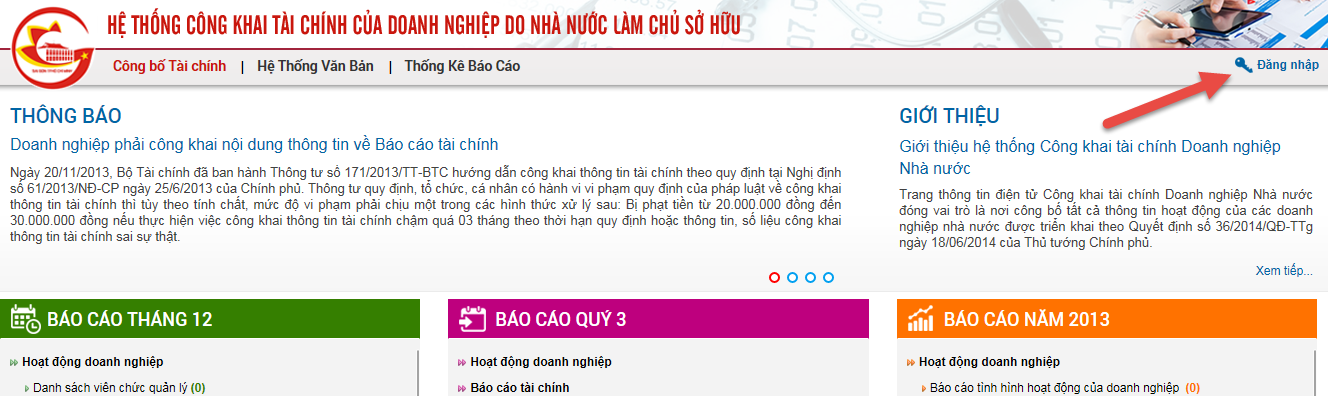 Hình 1: Màn hình chọn đăng nhập vào hệ thốngNgười quản trị nhập thông tin đăng nhập gồm tài khoản và mật khẩu: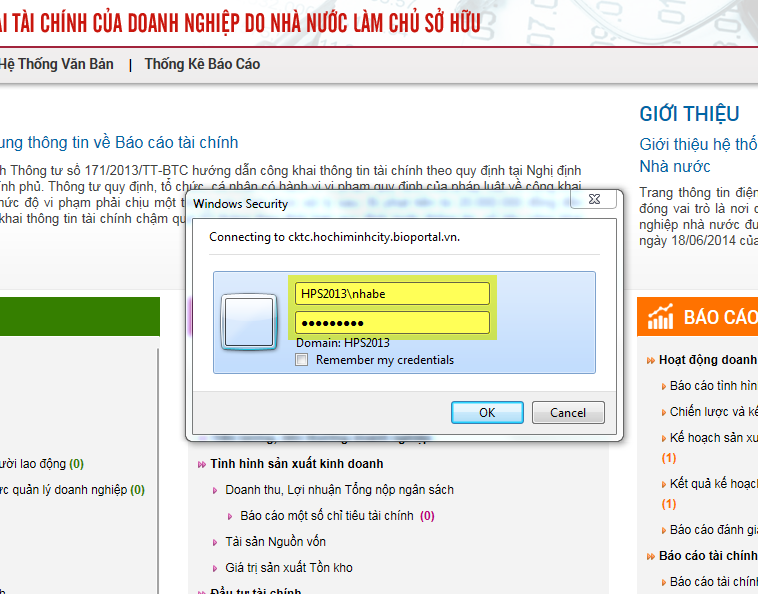 Hình 2: Màn hình nhập tài khoản đăng nhập vào hệ thốngPhê duyệt báo cáoSau khi đăng nhập, màn hình sẽ xuất hiện thêm chức năng “Quản trị” trên thanh Menu: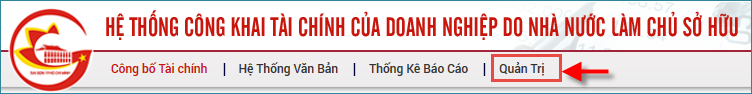 Hình 3: Màn hình truy cập hệ thống quản trịDoanh nghiệp nhấn nút “Quản trị” từ menu để truy cập vào các chức năng phê duyệt báo cáo của doanh nghiệp.Hệ thống hiển thị màn hình quản trị với các vùng như bên dưới: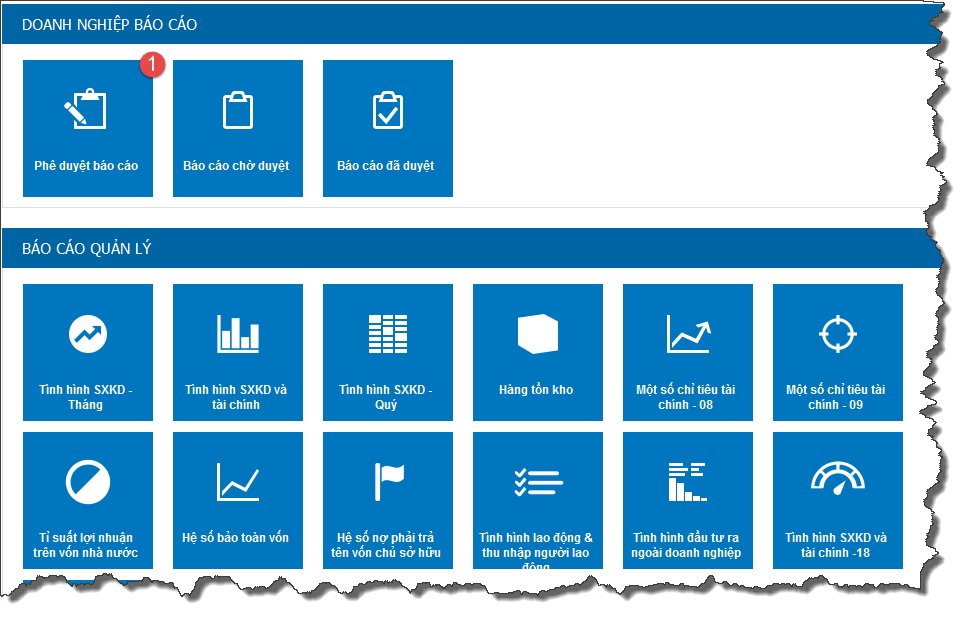 Hình 4: Màn hình quản trịNgười quản trị chọn mục “Phê duyệt báo cáo” để tiến hành phê duyệt các báo cáo của DN, hệ thống hiển thị màn hình phê duyệt báo cáo như sau: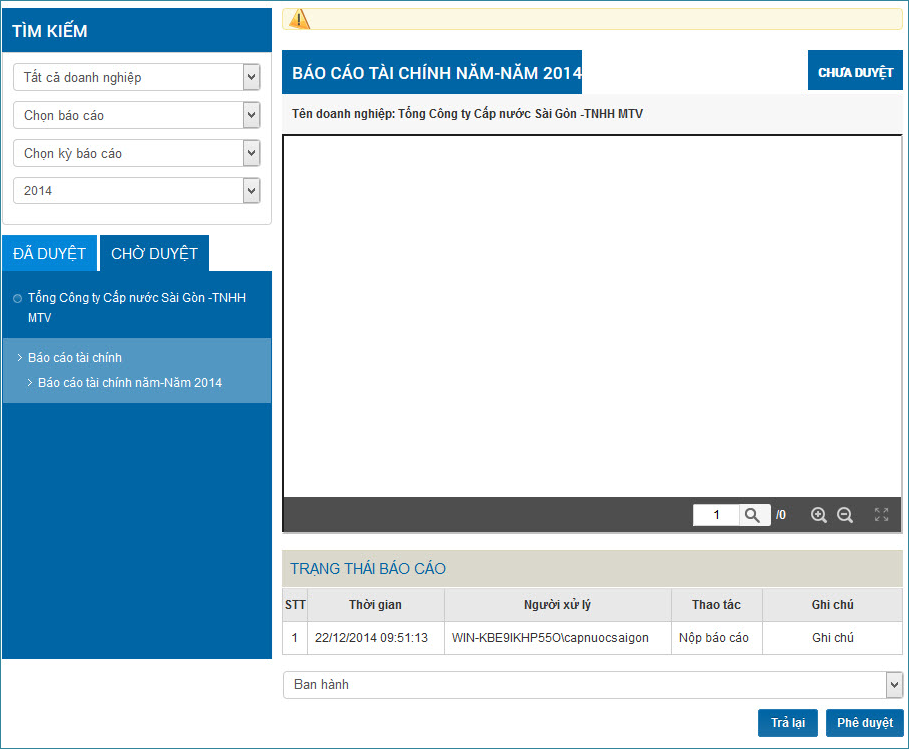 Hình 5: Màn hình phê duyệt báo cáoNgười quản trị chọn Doanh nghiệp, chọn tiếp tab “Chờ duyệt”  chọn báo cáo cần phê duyệt. Hệ thống hiển thị chi tiết nội dung báo cáo trong màn hình bên phải. 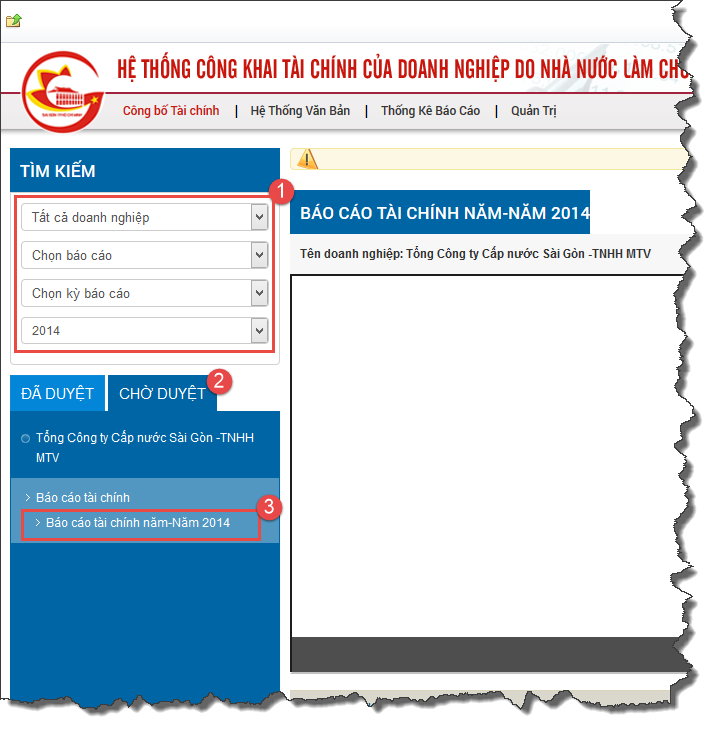 Hình 6: Màn hình chọn báo cáo cần phê duyệtTrong màn hình hiển thị báo cáo, Người quản trị cuộn đến cuối màn hình, chọn trạng thái báo cáo là ”Ban hành” hoặc “Không ban hành”  bấm nút Phê duyệt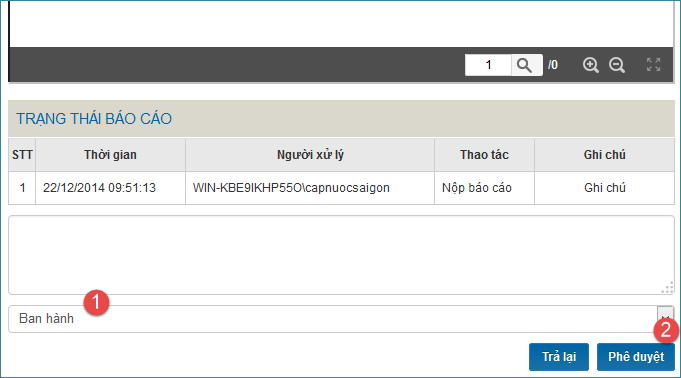 Hình 7: Màn hình chọn phê duyệt báo cáo